HƯỚNG DẪN LÀM TẬP LÀM VĂNTRANG 92 TIẾNG VIỆT 3Câu 1 (trang 92 sgk Tiếng Việt 3): Nghe và kể lại câu chuyện Tôi có đọc đâu !Đáp Án:Một người ngồi viết thư cho bạn ngay trong bưu điện. Bỗng anh ta thấy người ngồi bên cạnh đang ghé mắt đọc trộm thư của mình đang viết. Bực mình, anh ta bèn viết thêm vào bức thư: "Xin lỗi. Mình không thể viết tiếp được nữa, vì hiện giờ có người đang xem trộm thư ".Người ngồi bên cạnh kêu lên :– Không đúng ! Tôi có đọc trộm thư của anh đâu ?Đọc trộm thư của người khác là không tốt. Tự ý xem thư của người khác là thiếu lịch sự. Chúng ta cần tôn trọng chủ nhân của những bức thư đấy các bạn ạ !Câu 2 (trang 92 sgk Tiếng Việt 3): Hãy nói về quê hương em hoặc nơi em đang ở.Đáp Án:Nha Trang là quê hương của em. Đây là một thành phố biển rất đẹp. Nha Trang phảng phất sắc màu dịu nhẹ của thiên nhiên. Bầu trời trong xanh, không gian khoáng đãng, sóng biển dịu êm luôn rì rầm như trò chuyện cùng du khách. Ai đã một lần đến biển Nha Trang vào buổi sáng thì chắc hẳn sẽ không quên được cảnh mặt trời mọc, nó như quả bóng khổng lồ đang từ từ nhô lên giữa biển khơi. Ngàn tia sáng long lanh trên mặt nước. Biển rộng mênh mông, tít tắp, không cùng.Cùng với cảnh đẹp thơ mộng của thiên nhiên ban tặng, Nha Trang còn có cảnh đẹp sầm uất do bàn tay xây dựng của con người. Nhà cao tầng, biệt thự nguy nga. Đường sá được nâng cấp, xe cộ tấp nập trên đường phố... Tất cả đã làm cho thành phố biển ở quê em càng thêm đẹp và đáng yêu.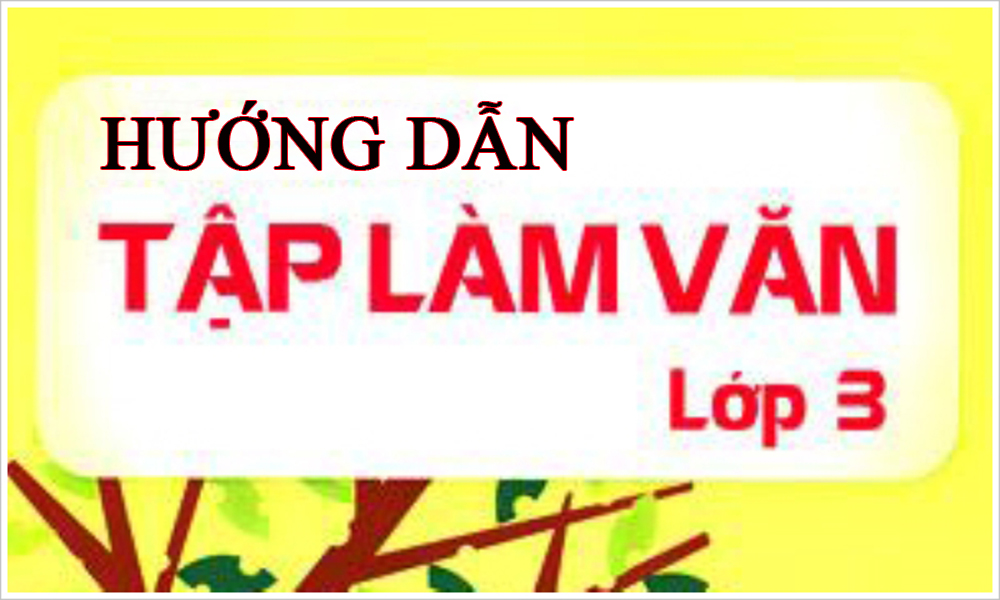 